Проект КАБІНЕТ МІНІСТРІВ УКРАЇНИПОСТАНОВАвід ____________2017 р.  №________Київ  Деякі питання надання базового фінансування закладам вищої освіти в частині провадження ними наукової (науково-технічної) діяльності          Відповідно до частини сьомої статті 20 Бюджетного кодексу України, частини третьої статті 48 Закону України «Про наукову і науково-технічну діяльність», частини третьої статті 67 Закону України «Про вищу освіту» Кабінет Міністрів України  п о с т а н о в л я є:Затвердити   Порядок   та  умови надання  базового   фінансування закладам вищої освіти в частині провадження ними наукової (науково-технічної) діяльності, що додається.Установити, що Перелік закладів вищої освіти, яким надається базове фінансування визначається за результатами проведеної атестації згідно із постановою Кабінету Міністрів України від 22.08.2018 р.  № 652 «Деякі питання проведення атестації закладів вищої освіти в частині провадження ними наукової (науково-технічної) діяльності» та щорічно затверджується Міністерством освіти і науки разом з відповідними обсягами   фінансування для кожного закладу вищої освіти.Міністерству освіти і науки у тримісячний строк після набрання чинності цією постановою затвердити необхідні нормативно-правові акти  для надання базового фінансування закладам вищої освіти в частині провадження ними наукової (науково-технічної) діяльності. Установити, що у 2019 році базове  фінансування закладів вищої освіти в частині провадження ними наукової (науково-технічної) діяльності здійснюється починаючи  з 1 вересня за науковими напрямами закладів вищої освіти, які за результатами державної атестації віднесені до кваліфікаційної групи А, в межах обсягу видатків затверджених Законом України «Про Державний бюджет України на 2019 рік».Ця постанова набирає чинності з 1 січня 2019 року.Прем’єр-міністр України                                                    В. ГРОЙСМАНЗАТВЕРДЖЕНО
постановою Кабінету Міністрів України
від_________ 2018 р. № _________ПОРЯДОК ТА УМОВИ
надання базового фінансування закладам вищої освіти в частині провадження ними наукової (науково-технічної) діяльностіЦей Порядок та умови визначають механізм надання та використання коштів, передбачених у державному бюджеті МОН за програмою 2201390  «Підтримка пріоритетних напрямів наукових досліджень і науково-технічних (експериментальних) розробок»  (далі – бюджетні кошти). Терміни, що використовуються у цьому Порядку та умовах, вживаються у значенні наведеному в постанові Кабінету Міністрів України від 22.08.2018 р.  № 652 «Деякі питання проведення атестації закладів вищої освіти в частині провадження ними наукової (науково-технічної) діяльності».    Бюджетні кошти надаються для забезпечення державної підтримки розвитку окремих наукових напрямів закладів вищої освіти (далі-ЗВО), модернізації та оновлення матеріально-технічної бази наукових досліджень і розробок,  покращення  рівня матеріального забезпечення наукових працівників, підвищення наукової мобільності вчених.Головним розпорядником бюджетних коштів і відповідальним виконавцем бюджетної програми є МОН.Розпорядниками бюджетних коштів нижчого рівня є ЗВО, що знаходяться у сфері управління МОН, які за одним або декількома науковими напрямами віднесені до кваліфікаційної групи  А та/або групи Б (далі – розпорядник бюджетних коштів).Бюджетні кошти надаються розпоряднику бюджетних коштів щорічно протягом п’яти років до затвердження результатів наступної державної атестації. Обсяг  коштів, що одержує ЗВО за науковим напрямом обчислюється шляхом множення на коефіцієнт фінансування напряму (далі – КФН) середнього значення за п’ять років сукупного обсягу фінансування досліджень і розробок  (кошти конкурсного фінансування та спеціального фонду), одержаного закладом вищої освіти.       МОН для кожного напряму  окремо для кваліфікаційної групи А  та групи Б  визначає КФН. У разі віднесення ЗВО до кваліфікаційної групи А  та/ або групи Б за декількома науковими напрямами, бюджетні кошти спрямовуються розпоряднику бюджетних коштів на кожний з них. Конкретний обсяг бюджетних коштів на рік за науковими напрямами для кожного ЗВО встановлюється МОН в межах видатків, затверджених Законом України «Про державний бюджет» на відповідний рік, та щорічно доводиться МОН розпоряднику бюджетних коштів в розрізі відповідних наукових напрямів.    Бюджетні кошти надаються ЗВО за укладеними з МОН  Договорами для забезпечення виконання Перспективного плану розвитку наукового напряму на подальший п’ятирічний період (далі- Перспективний план), який є невід’ємною частиною  Договору.       Перспективний план має передбачати визначення пріоритетної тематики досліджень і розробок, план розвитку дослідницької інфраструктури, підготовки наукових кадрів, міжнародного наукового-технічного співробітництва, планований сукупний обсяг надходжень за джерелами фінансування та очікуваними показниками результативності.      Примірна форма Договору розробляється та затверджується МОН.За рахунок  бюджетних коштів здійснюються видатки для забезпечення виконання завдань та заходів  Перспективного плану  за такими напрямами використання:Підтримка наукових досліджень і науково-технічних (експериментальних)  розробок наукових напрямів закладів вищої освіти.Бюджетні кошти за цим напрямом спрямовуються на :-придбання матеріалів, предметів;-підтримку організації та проведення міжнародних конференцій;-наукові відрядження;- оплату праці штатних наукових працівників, які здійснюють наукові дослідження і науково-технічні (експериментальні) розробки, в межах наукового напряму, за яким надаються бюджетні кошти;-оплату праці технічного персоналу, задіяного в організації та проведенні наукових досліджень і науково-технічних (експериментальних) розробок, які здійснюються штатними науковими працівниками в межах наукового напряму, за яким надаються бюджетні кошти;-оплату комунальних видатків.Оплата праці науково-педагогічних працівників, які виконують дослідження і розробки за науковим напрямом за рахунок коштів базового фінансування не здійснюється.Розвиток інфраструктури, оновлення та модернізація матеріально-технічної бази наукової і науково-технічної діяльності.Бюджетні кошти за цим напрямом спрямовуються на :-  придбання та модернізацію спеціального устаткування та обладнання;-  обслуговування, повірку та сертифікацію наукового обладнання;- придбання або замовлення послуг з розроблення спеціалізованого програмного забезпечення для проведення досліджень і розробок;- оплату підписки на спеціалізовані бази даних науково-технічної інформації;- підтримку діяльності та забезпечення функціонування центрів колективного користування обладнанням, окремих лабораторій, ботанічних садів, бібліотек, архівів, віваріїв та інших окремих об’єктів дослідницької інфраструктури;- капітальне будівництво та ремонт приміщень, де розміщені об’єкти дослідницької інфраструктури.         Граничний обсяг витрат у відсотках за напрямами використання бюджетних коштів для кожного наукового напряму встановлюється та затверджуються МОН.  ЗВО щороку до 1 березня подають звіт  про виконання  етапів Перспективного плану в порядку, визначеному МОН.                 За результатами розгляду звіту МОН до Перспективного плану можуть внесені зміни.Закупівля товарів, робіт і послуг здійснюється в установленому законом порядку.     Попередня оплата товарів, робіт і послуг, що закуповуються за рахунок, бюджетних коштів, здійснюється відповідно до постанови Кабінету Міністрів України від 23 квітня 2014 р. № 117 «Про здійснення попередньої оплати товарів, робіт і послуг, що закуповуються за бюджетні кошти» (Офіційний вісник України, 2014 р., № 34, ст. 916; 2016 р., № 89, ст. 2918).Відображення у первинному та бухгалтерському обліку інформації про отримані (створені) оборотні і необоротні активи, а також відкриття рахунків, реєстрація, облік бюджетних зобов’язань в органах Казначейства та операції, пов’язані з використанням бюджетних коштів, здійснюються в установленому законодавством порядку.       14.  Складення і подання фінансової та бюджетної звітності про використання бюджетних коштів, а також контроль за їх цільовим та ефективним витрачанням здійснюються в установленому законодавством порядку.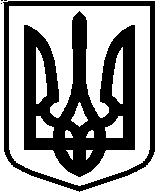 